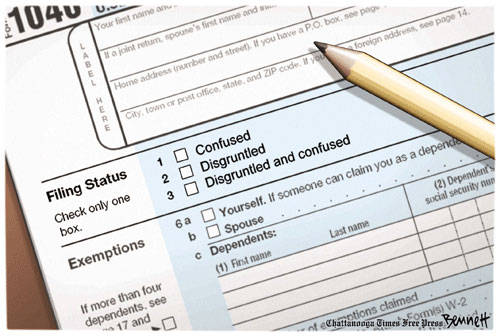 Taxpayer Name: _____________________________      SS#:______-_____-______       DOB:____________Spouse’s Name:  _____________________________      SS#:______-_____-______       DOB:____________Home Phone: _________________    Cell Phone: _______________    Email: _________________________Vacation Phone: _______________    Cell Phone: _______________    Email: _________________________Dependent Name     Social Security #	     DOB             Relationship         Months in Home         Daycare or College_______________     ___-____-___     __/__/__     ____________     ______________     ______________________________     ___-____-___     __/__/__     ____________     ______________     ______________________________     ___-____-___     __/__/__     ____________     ______________     _______________Please check off provided copies of the following documents:__  W2 forms from all jobs	__ 1099R pension/401kplan/2011 IRA withdrawal    __ 1099G State Refunds__  W-2G gambling winnings	__ 1099INT Interest paid to you from banks, etc.       __ 1099T Tuition Paid __  1099MISC Self Employ Inc.	__ 1099DIV  Dividends/ Capital Gains	              __ 1099Q 529 Distributions__  1099A   Foreclosed Property	__ 1099C   Debt Cancellation		              __  Schedule K-1 Partnership/Trust__  1098   Mortgage Interest	__ 1098E Student Loan Interest		                     S Corp                                                                 __  1099 K Payment Card & Third Party Network Transactions__  1099B ,Proceeds from sale of stock/bonds.  List of each stock, bond or mutual fund sold showing name, date bought, date sold,                    sale price and cost basis.Please also send the following items:__  Copy of 2019 tax returns including any depreciation schedules if not prepared by our firm.__  List of Rental Income and Expenses by property	Self Employed Individuals:__  List of Income and Expenses for self-employed business	__  Mileage Log for 01/01/2019 -12/31/2019			QuestionsDid you contribute to an IRA for 2019 or do you wish to?  ____  If No, are you aware of the potential benefits? ______Did you buy a home in 2019 ___ If yes attach HUD Statement.Did you do anything to improve the energy efficiency of your home such as insulation, new furnace, windows or doors? ______Did you pay anyone to care for your dependents so that you could work? ____ If yes, provide Name, SS#, and amount paid. ____________________________________________________________Did any dependent listed above have $950+ of income and $1900+ of unearned income (dividends/interest/capital gains)? ____Please list below any additional items you think maybe deductions or income on your tax return. Also make a note regarding questions/concerns as to your personal tax situation to be discussed with your tax preparer. ___________________________________________________________________________________________________________________________________________________________________________________Estimated Payments:  If you paid any estimated taxes for 2019, please list the date and amount paid    Date	               Federal		     Date            State____		     Date            State_______/___/__	$_________		___/___/__	$_______		___/___/__	$__________/___/__	$_________		___/___/__	$_______		___/___/__	$__________/___/__	$_________		___/___/__	$_______		___/___/__	$__________/___/__	$_________		___/___/__	$_______		___/___/__	$_______Itemized Deductions:  Medical Expenses (these must exceed 10% of your income to be deductible, or 7.5% if over age 65)Medical/Dental Insurance: $__________ (Do not include Medicare or pretax medical insurance)Long Term Care Ins:  Taxpayer $_________     	Spouse $_________ Prescriptions: $____________			Dental $__________Copays (Dr./Clinic/Hospital): $_____________        	Therapy $____________Vision $________					Hearing Aids $________Medical Miles ___________     			Medical Parking/Tolls $______________Taxes PaidProperty Tax on Home $___________     Other Real Estate Tax $_____________Personal Property Tax $ ___________ (Vehicle/Motor Home/Boats)Interest Paid:  Provide all form 1098 for mortgages and home equity loans.  Did you pay points on a refinance in 2019? $___________Interest paid on a margin loan or other investment interest: $ __________Charity: You must have either a cancelled check or receipt for all contributions up to $250 at one time, and a receipt for any contribution over $250 at one time.Total in 2019 by cash or check that you have a proper documentation for: $__________Total receipted non-cash contributions $__________  If the total is over $500, please send receipts for all non-cash donations as this needs to be reported to IRS.Miscellaneous Deductions:Investment Fees: $__________	Tax Prep Fee: $__________		Union Dues: $_____________Prof. Dues:           $__________	Work Tools:   $___________		Safety Shoes $_____________Teacher Expense $__________	Gambling Losses: $ ___________ (If you had winnings)Other work or investment related expenses: _____________________________________Taxpayer Signature: _________________________________________Tax Preparer Signature: ____________________________________